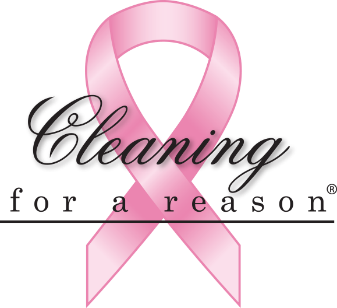 Pinktober 2018Facebook:(Your Company Name) and Cleaning For A Reason are working together to make a difference in the lives of women battling cancer. #C4RPinktober2018http://www.cleaningforareason.orgWe are honored to work with Cleaning For A Reason and hope you will help us spread the word.Cancer patients receive free house cleaning. #C4RPinktober2018http://www.cleaningforareason.orgBy partnering with Cleaning for A Reason, we are able to help women focus on her health and family, not her home #C4RPinktober2018.http://www.cleaningforareason.orgTogether, Cleaning For A Reason and their network of 1,200 partner cleaning companies have provided free house cleaning for over 31,000 women battling cancer. #C4RPinktober2018http://www.cleaningforareason.orgWe are Cleaning For A Reason! #C4RPinktober2018http://www.cleaningforareason.orgServing women undergoing treatment for cancer since 2006. #C4RPinktober2018http://www.cleaningforareason.orgJoining forces with Cleaning For A Reason to raise awareness. #C4RPinktober2018http://www.cleaningforareason.orgTweets:We help women with cancer not only during October but throughout the year @clean4areason #C4RPinktober2018We helped a woman with cancer today through @clean4reason#C4RPinktober2018Joining forces with @clean4reason to raise awareness during October #C4RPinktober2018Thanks @clean4areason for helping to reduce the stress and ease the burden a woman faces during cancer treatment #C4RPinktober2018We’re proud to be part of @clean4areason #C4RPinktober2018We are helping women battling cancer through @clean4areason #C4RPinktober2018@clean4areason helps women battling cancer with free house cleaning services #C4RPinktober2018Join more than 1,200 maid services helping women battling cancer @clean4areason#C4RPinktober2018